Беседа «Как выращивают хлеб»Цель: Познакомить детей с процессом выращивания и приготовления хлеба;Задачи:Показать детям, что хлеб основа жизни человека, что процесс выращивания хлеба очень длительный и трудный, поэтому все мы должны бережно относиться к хлебу, уважать труд людей, выращивающих его.Воспитывать уважение и благодарное отношение к труду людей участвующих в его выращивании и в производстве; бережное отношение к хлебу;Коррекция внимания, памяти и мышления, словарного запаса, развитие словесной устной речи и расширения словарного запаса.Воспитатель: Ребята! Я расскажу Вам интересную историю о маленьком кусочке хлеба.  Сейчас мы отправимся в путешествие на поле, где увидим, как люди выращивают хлеб.Хлеб наш верный друг, его имя надо произносить с любовью и теплотой.Но очень редко кто задумывается, когда берет хлеб в руки, о том, сколько, же людей приложили свои руки, чтобы хлеб появился на нашем столе?             Пашут каждую весну
Подымают целину
Сеют, жнут, ночей не спят .                           
С детства знай как хлеб растятХлеб ржаной, батоны, булки
Не добудешь на прогулке
Люди хлеб в полях лелеют
Сил для хлеба не жалеют.Выращивать и убирать людям хлеб помогают сильные машины.Весной, лишь только оттает и просохнет земля в поле выходит…. (трактор).Кто ведет его ….. (Тракторист)Трактор тянет за собой железный плуг, который глубоко вспахивает землю.                                                                 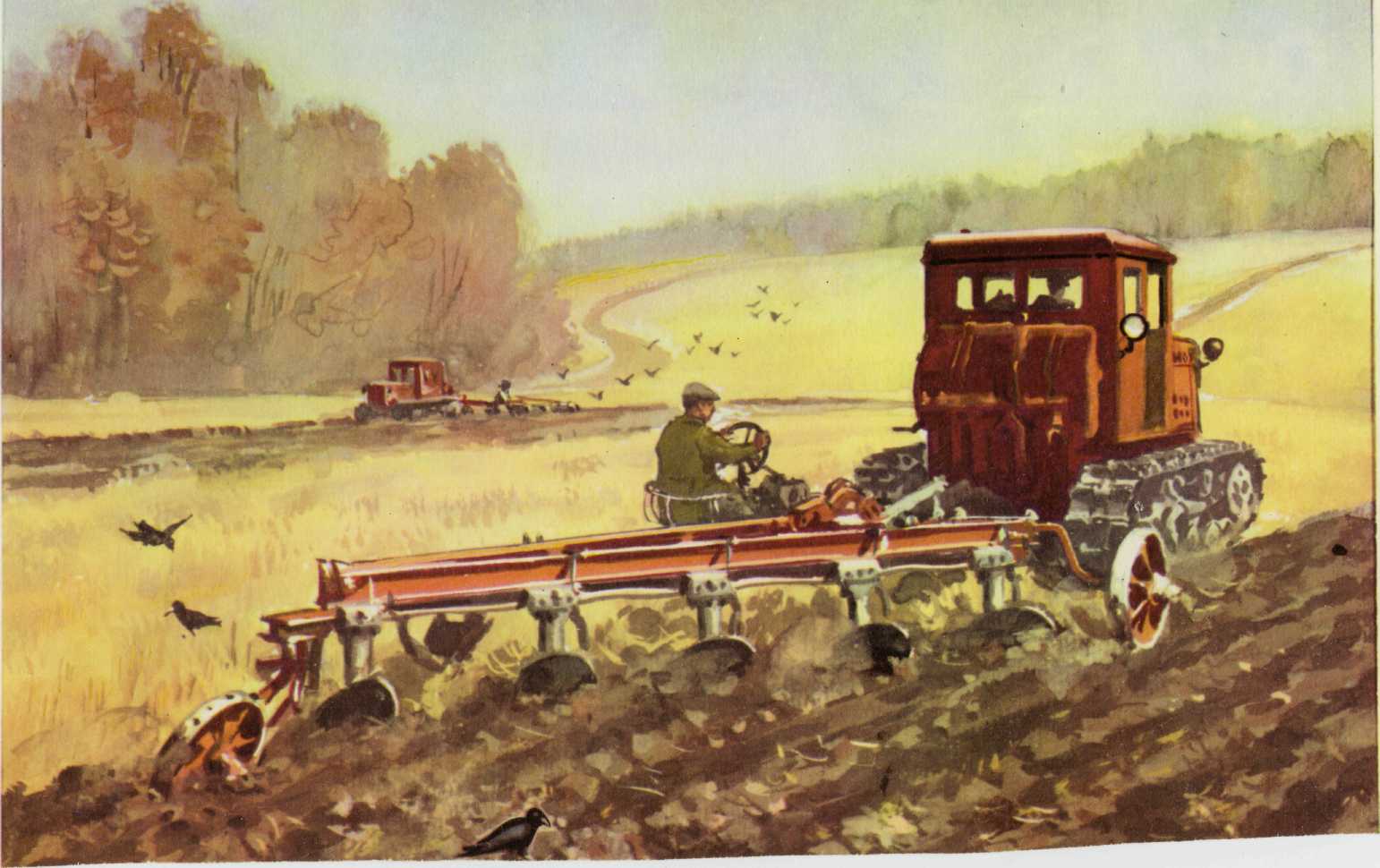 И вот земля стала мягкой, послушной и рыхлой.Теперь можно начинать сеять!Там, где тракторы прошли.Неглубокие бороздкиВ черной пашне пролегли.          И до вечера и позжеДо полночи с темнотойЗерна сыпались как дождикТочно дождик золотой.Воспитатель: Теперь к трактору прикрепляют… сеялки, и те ровными, аккуратными рядами укладывают в почву зерна.          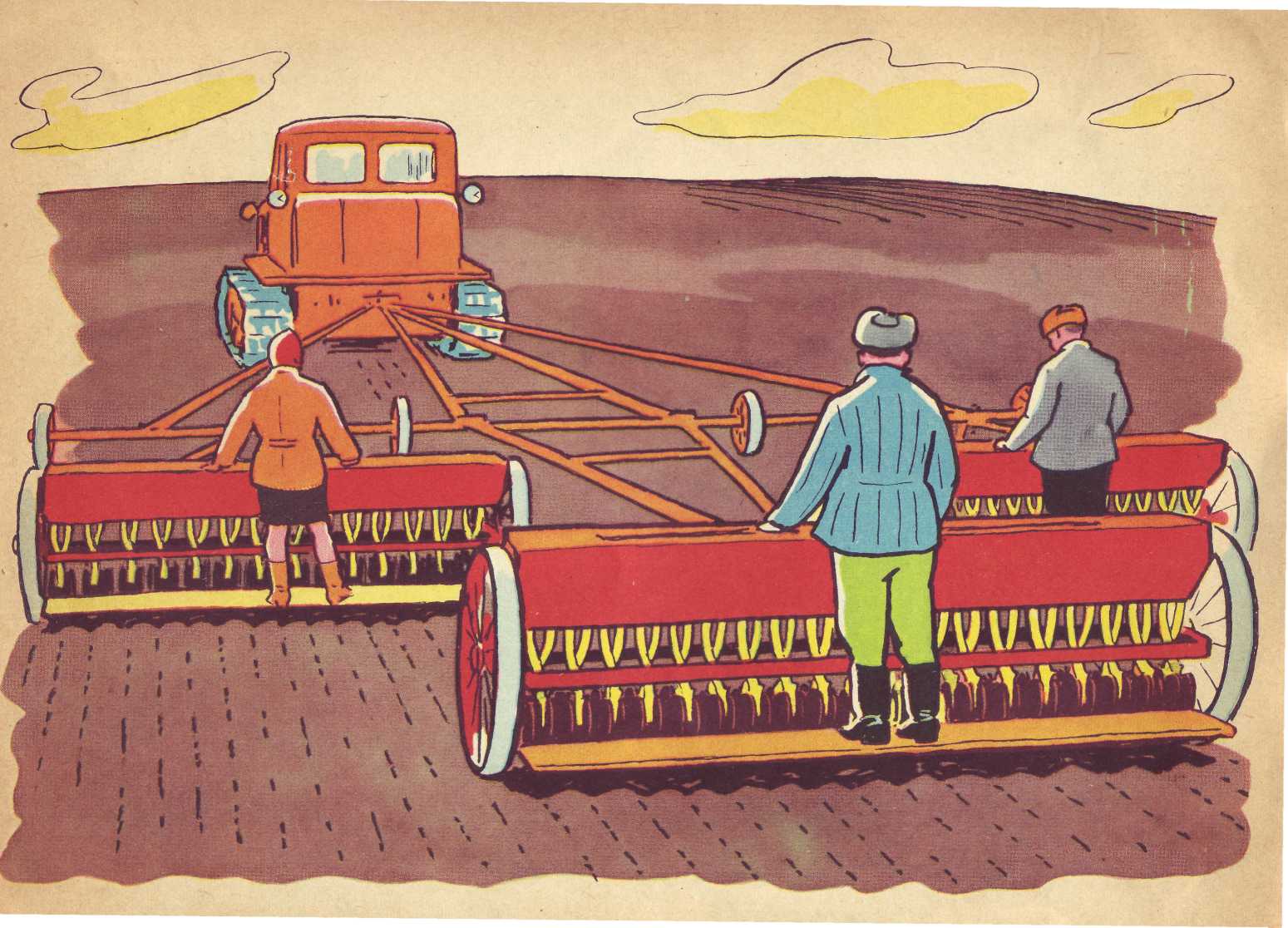 Вот пшеница взошла. Все лето созревают зерна в колосьях. Поле в это время очень красивое. 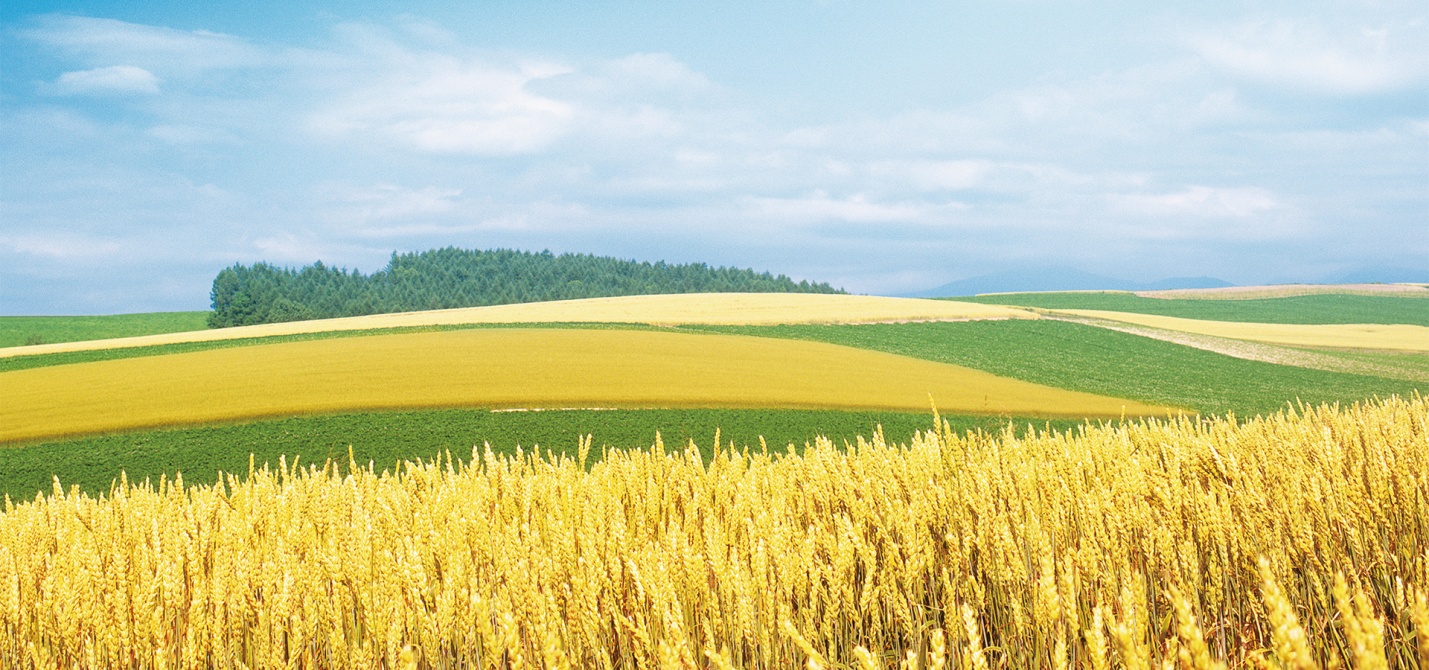 Хлебное поле еще называют, словом  -   Нива    Но вот зерна созрели. Начинается  -   жатва.     И на поле выходят другие машины.Хлеб созрел.
В полях моторы
Песню жатвы завели.
В степь выводят комбайнеры
Полевые корабли.Так какие машины выходят в поле? А кто работает на комбайне     (комбайнер).Что же делает комбайн?     (жнет ) 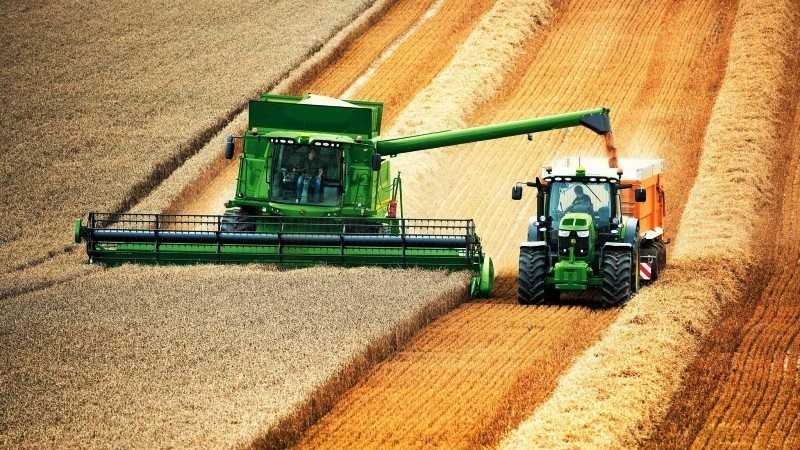 Комбайн – срезает колосья и вымолачивает из них зерна, эти зерна по специальному длинному рукаву высыпаются в грузовые машины, которые беспрерывно подъезжают по сигналу комбайнера.Дальше машины везут зерно на элеваторы – специальные сооружения для хранения зерна.Чтобы получить хлеб и другие хлебные изделия, зерно из элеваторов везут на мукомольные заводы или мельницы, где мелют его в муку.Вот на мельнице пшеница,	
Здесь такое с ней творится.          
В оборот её берут!
В порошок её сотрут!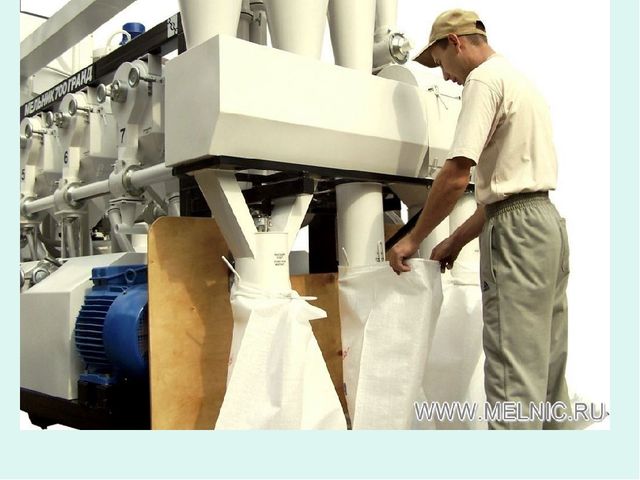 Стали зернышки мукою. Куда же потом? Муку везут на хлебозавод. А зачем ее туда везут?   Сейчас в нашей стране выпекается очень много различных хлебобулочных изделий и руками месить тесто очень тяжело, ведь его надо очень много. Поэтому выпекать хлеб на хлебозаводах людям помогают специальные машины. Громадные чаши наполняются нужными продуктами и замешиваются. Готовое тесто подается в делительную машину, и она с удивительной точностью отделяет ровные порции. Затем хлеб выпекают в специальных печах. Готовый продукт отправляют в магазины.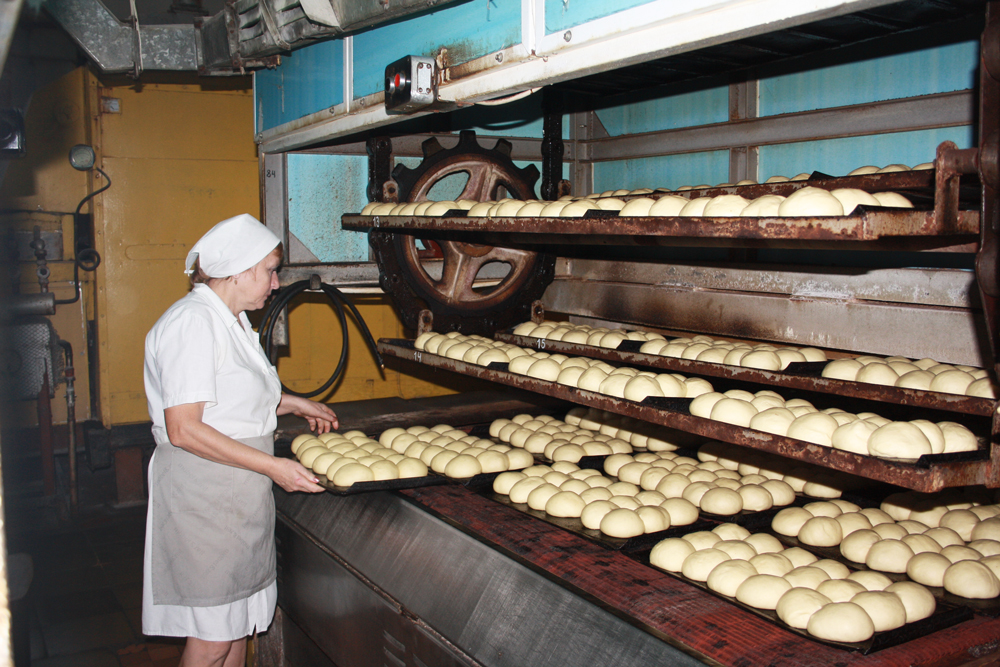 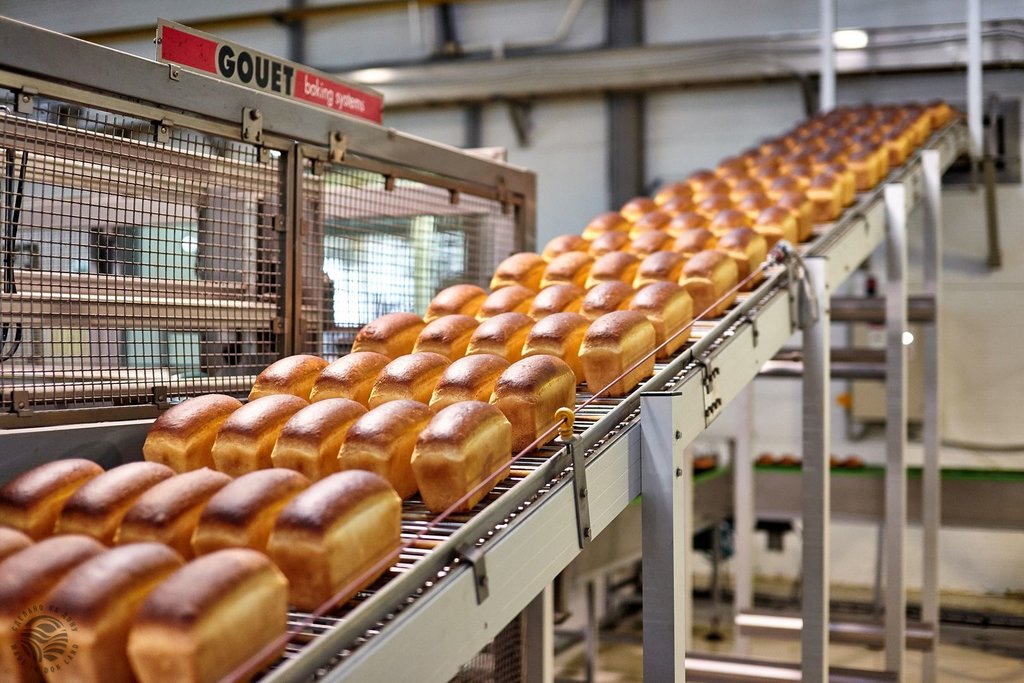 Ребята, а для чего нам нужен хлеб?«Хлеб – всему голова». Всего три слова, но как точно говорится в пословице о важности хлеба.Воспитатель: Ребята, давайте вспомним, о чем мы сегодня беседовали, какие работы выполняют на полях хлеборобы?Что делает тракторист?   Комбайнер?   Водитель?Ответы детей. (пашут, боронуют, сеют, жнут).- Какие машины помогают хлеборобам?Ответ детей (трактора, комбайны, грузовые машины)- Как нужно относиться к хлебу?     Ответы детей.«Хлеба надо брать столько, сколько съешь»«Хлеб надо всегда доедать»«Хлеб нельзя бросать на пол»Воспитатель: Я надеюсь, теперь ни один из вас не осмелится выбросить даже кусочек хлеба, да и другим ребятам объяснит, почему так делать не надо.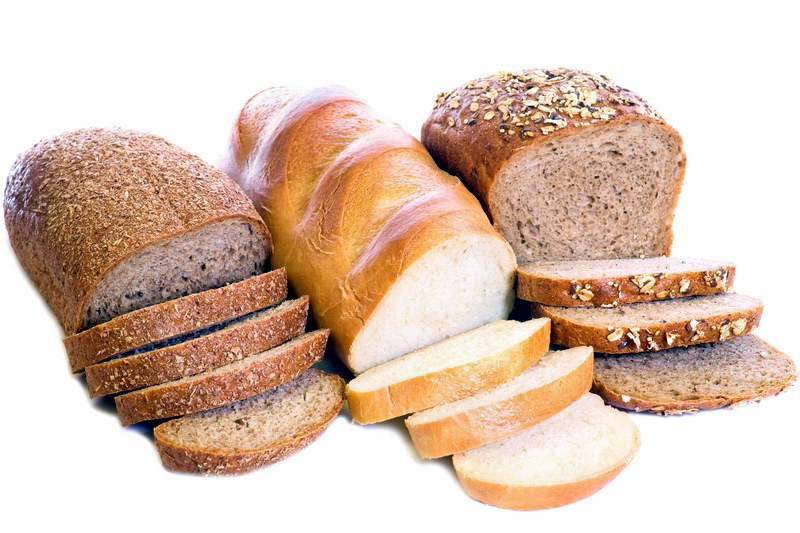 С Уважением, воспитатель Кулуева Анна Васильевна.